Очистное отверстие с роликовым кольцевым уплотнением RO 125Комплект поставки: 1 штукАссортимент: К
Номер артикула: 0092.0407Изготовитель: MAICO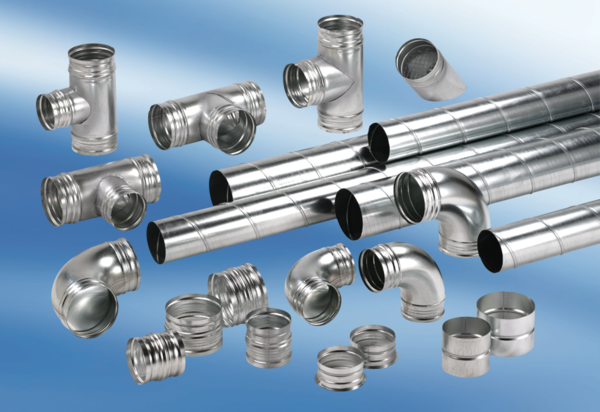 